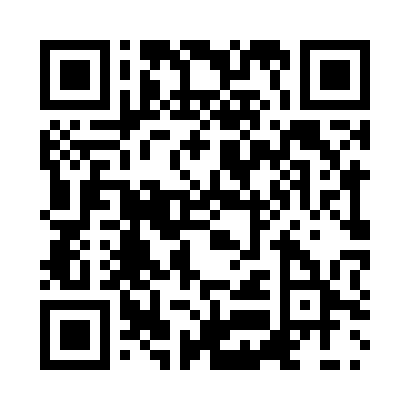 Prayer times for Senganti, BangladeshWed 1 May 2024 - Fri 31 May 2024High Latitude Method: NonePrayer Calculation Method: University of Islamic SciencesAsar Calculation Method: ShafiPrayer times provided by https://www.salahtimes.comDateDayFajrSunriseDhuhrAsrMaghribIsha1Wed4:065:2711:593:266:317:532Thu4:055:2711:593:266:327:533Fri4:045:2611:593:256:327:544Sat4:035:2511:593:256:337:555Sun4:035:2411:593:256:337:556Mon4:025:2411:593:256:347:567Tue4:015:2311:593:256:347:578Wed4:005:2311:593:246:357:579Thu3:595:2211:593:246:357:5810Fri3:585:2111:583:246:367:5911Sat3:585:2111:583:246:368:0012Sun3:575:2011:583:236:378:0013Mon3:565:2011:583:236:378:0114Tue3:565:1911:583:236:388:0215Wed3:555:1911:583:236:388:0216Thu3:545:1811:583:236:398:0317Fri3:545:1811:583:236:398:0418Sat3:535:1811:593:226:408:0419Sun3:525:1711:593:226:408:0520Mon3:525:1711:593:226:418:0621Tue3:515:1611:593:226:418:0722Wed3:515:1611:593:226:428:0723Thu3:505:1611:593:226:428:0824Fri3:505:1511:593:226:438:0925Sat3:495:1511:593:226:438:0926Sun3:495:1511:593:226:448:1027Mon3:485:1511:593:226:448:1028Tue3:485:1411:593:216:458:1129Wed3:485:1412:003:216:458:1230Thu3:475:1412:003:216:468:1231Fri3:475:1412:003:216:468:13